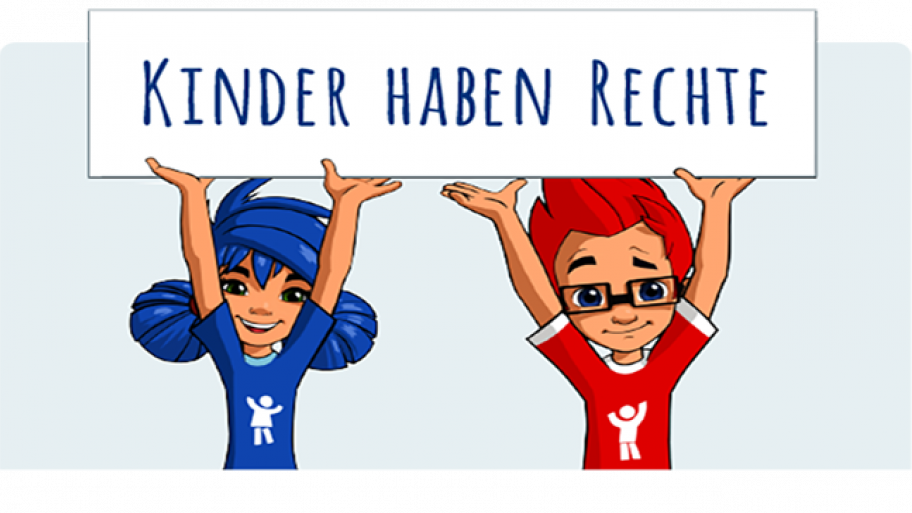 KinderrechteFür alle Kinder der WeltKinder brauchen besonderen Schutz und deshalb auch besondere Rechte. So kam es, dass1959 die Generalversammlung der Vereinten Nationen eine Erklärung über die Rechte desKindes verfasst hat. Weil dies noch keine Verpflichtung ist, regte die polnische Regierung 1979an, eine Konvention zu verabschieden. Das bedeutet, dass jedes Land, das die Konventionunterschreibt, sich verpflichtet sich auch an die aufgeschriebenen Rechte zu halten. DieKonvention gilt für alle Kinder und Jugendlichen weltweit bis zum Alter von 18 Jahren und hatinsgesamt 54 Artikel.Kinderrechte sind MenschenrechteEs hat viel Zeit gebraucht, sich auf weltweit gültige Rechte für Kinder zu einigen. DieErwachsenen aus vielen Ländern diskutierten über zehn Jahre und waren sich nicht immereinig. Die UN-Konvention über die Rechte des Kindes oder Kinderrechtskonvention wurde am20. November 1989 verabschiedet. Bis auf die USA haben alle Länder mit ihrer Unterschriftversprochen, alles dafür zu tun, dass die Kinderrechte für jedes Kind in ihrem Land erfülltwerden.Dank der Kinderkonvention hat es viele Fortschritte gegeben: So ist die Kindersterblichkeitdeutlich gesunken und mehr Kinder denn je gehen zur Schule. Doch bis heute sind leider vieleKinder immer noch vom Fortschritt ausgeschlossen. Weltweite Kinderrechtsverletzungen dürfennicht hingenommen werden! Missbrauch, Ausbeutung, Gewalt und Terror gegen Kinder darf esnicht mehr geben. Ebenso soll kein Kind mehr an vermeidbaren Krankheiten oderMangelernährung sterben. Und: Jedes Kind soll zur Schule gehen dürfen.Die Konvention über die Rechte des Kindes gilt weltweit für jedes Kind.Die Einhaltung der Kinderrechte in DeutschlandVerglichen mit vielen Kindern und Jugendlichen auf der ganzen Welt geht es den Kindern inDeutschland gut. Viele Rechte sind verwirklicht, aber längst nicht alle. Seit 2000 gibt eshierzulande beispielsweise das Recht auf eine gewaltfreie Erziehung. Kinder vonunverheirateten Eltern haben heute die gleichen Rechte wie die von verheirateten. In einigenKommunen gibt es Kinderparlamente, in denen Kinder ihr Lebensumfeld mitgestalten können.Seit März 2012 haben Kinder sogar die Möglichkeit, sich offiziell zu beschweren, wenn ihreRechte nicht geachtet werden.Aber immer noch haben ausländische Kinder in Deutschland nicht die gleichen Chancen wiedeutsche Kinder. Kinder, die Asyl suchen, werden zum Beispiel nicht ausreichend medizinischbetreut. Die Unterschiede zwischen armen und reichen Kindern werden immer größer.Außerdem sind die Kinderrechte zu wenig bekannt.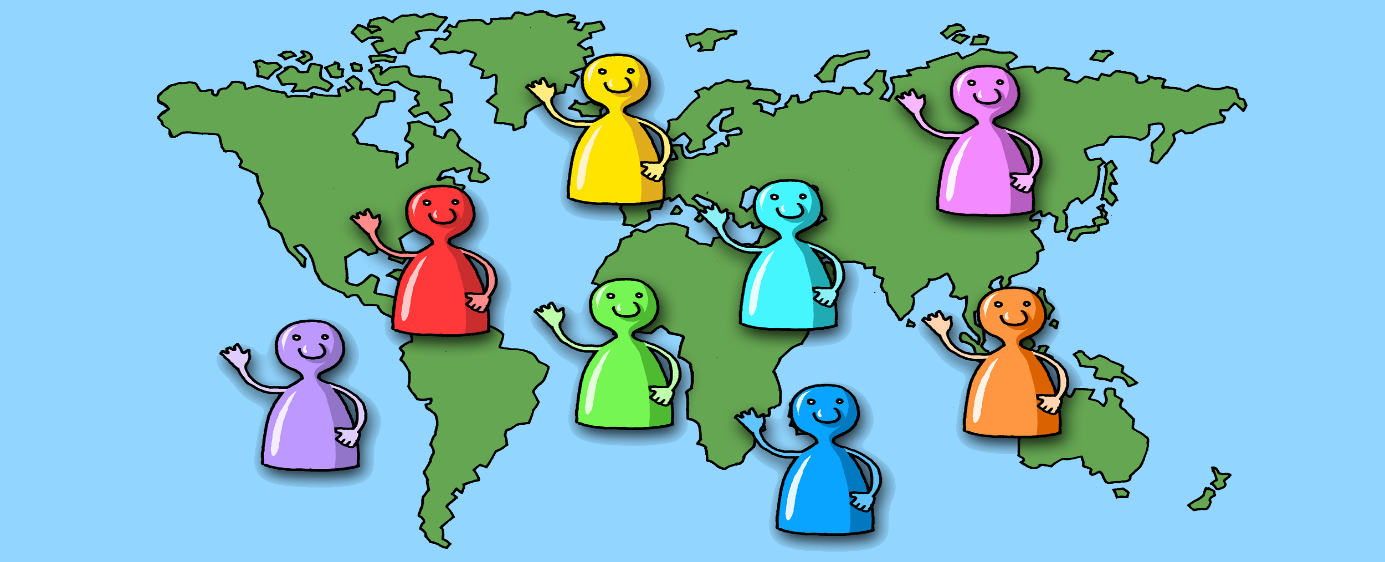 KinderkommissionBereits 1988 hat der Bundestag die „Kommission zur Wahrnehmung der Belange der Kinder“,kurz „Kinderkommission“, eingerichtet. Darin sind Abgeordnete aller Parteien vertreten. Die„Kinderkommission“ soll im Bundestag die Interessen der Kinder wahrnehmen und alle neuenGesetze auf „Kinderfreundlichkeit“ überprüfen. Kinder können sich auch direkt an dieKinderkommission wenden.